 Firma Audytorska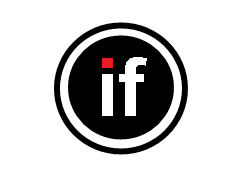   “INTERFIN” Sp. z o.o.         ul. Radzikowskiego 27/03, 31-315 Kraków        tel. 601-414-229			  Wysokość kapitału zakładowego: 209.000,00 PLN opłacony w całości	               		               NIP:676-007-69-92			             	         		               Nr KRS -0000145852 Sąd Rejonowy dla Krakowa – Śródmieścia w Krakowie		               XI Wydział Gospodarczy KRS			  Główni udziałowcy: Bilans-Serwis Sp. z o.o. oraz biegli rewidenci  www.interfin.pl			                                          	 e-mail : interfin@interfin.pl    Na ręce Głównego KsięgowegoNiniejszym pragniemy złożyć  ofertę na: badanie sprawozdania finansowego Dolnośląskiego Ośrodka Doradztwa Rolniczego we Wrocławiu za 2021 r. i 2022 r. Uprzejmie prosimy o podanie parametrów wg stanu na 31.12.2020 r. (wystarczą dane  z zaokrągleniem do 1 mln złotych):rodzaj działalności Podstawowy kod PKD 70.22 Z. suma bilansowa 15.817.269,04 złprzychody ze sprzedaży i zrównane z nimi 5.870.894,39 zł wynik finansowy 807.544,06 złzatrudnienie 222 etaty6. czy w roku objętym badaniem lub ubiegłym były przeprowadzane kontrole:				- Urzędu Skarbowego 		Tak / Nie				- Urzędu Kontroli Skarbowej		Tak / Nie				- ZUS					Tak / Nie7. czy w ubiegłym roku było przeprowadzane badanie sprawozdania finansowego 		     Tak / NieOtrzymują:Adresata/a